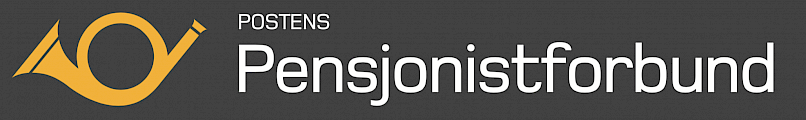 HANDLINGSPLAN FOR LANDSMØTEPERIODEN 2021 - 2024Forkortelser i teksten: PPF = Postens Pensjonistforbund, PF = Pensjonistforbundet, SAKO = Samarbeidskomiteen for offentlige pensjonisterDEL 1: INTERNE ARBEIDSMÅL DEL 2: POLITISKE MÅL Den politiske utviklingen har de senere årene vist en klar tendens til forskyvning fra offentlig betalte tjenester til egenandeler som må dekkes av den enkelte pensjonist. Samtidig har pensjonene vært underregulert. Pensjonen «spises» med andre ord fra begge ender. Det gjør at pensjonisters realinntekter generelt har gått ned, og vil fortsette med det, om det ikke skjer endringer. Fremtidige pensjonister vil, blant annet på grunn av dette og endringer i regelverket for opptjening, få en vesentlig sterkere reduksjon. De som begynner sin opptjening i dag, antydes å måtte arbeide fram til rundt 75 år for å oppnå samme ytelser som dagens pensjonister.  PPF mener denne utviklingen må stanses. Det er ikke bærekraftig at pensjonistene skal ha dårligere lønnsutvikling enn andre i samfunnet.De politiske mål gjelder postpensjonister og pensjonister generelt. PPF skal påvirke den politiske prosessen for måloppnåelse gjennom sitt medlemskap i PF.  Det er PF som er drøftingspartner med den til enhver tid sittende regjering. PPF / avdelingene kan påvirke kommunale saker og vedtak gjennom politisk engasjement, deltakelse i lokale eldreråd og lokale PF.Postpensjonister er – som andre pensjonister- en uensartet gruppe. Mulighet for tidligere pensjonering kombinert med lengre levetid fører til at vi har «eldre» fra 62 til godt over 100 år.De fleste pensjonister er friske og bor i eget hjem. De ønsker å ha samme mulighet til å delta i samfunnet som før ut fra egne behov. PPF støtter arbeidet PF gjør for å skape et aldersvennlig samfunn som gjør dette mulig. Gjennom aktiv påvirkning av myndighetene og realisering av prosjekter som «Leve hele livet» kan dette gjøres mulig.En del av medlemsmassen er uføretrygdet, og under 62 år. Behovene varierer derfor mye i forhold til både politiske og sosiale krav og ønsker. PPF vil i størst mulig grad ta sikte på å treffe de ulike medlemsgruppene for å bidra til en best mulig pensjonsalder.Når det gjelder saker som angår (post)pensjonisters vilkår generelt, anmodes avdelingene å spille inn eventuelle synspunkter/forslag til PPF´s styre, som vurderer å ta innspillene videre gjennom Pensjonistforbundet. SluttordHandlingsplanen er ikke ment å være begrensende. PPF sentralt og avdelingene skal ivareta postpensjonistene sine interesser. Det er formålsparagrafen/vedtektene § 2 og landsmøtet som bestemmer hvilke saker PPF skal engasjere seg i og hvilke mål PPF og avdelingene skal sette seg. Landsomfattende tiltak følges opp av PPF sentralt og lokale tiltak følges opp av avdelingene.Overordnet måler fastsatt i Postens Pensjonistforbunds Vedtekter § 2, første ledd: «Postens Pensjonistforbund er en partipolitisk nøytral og uavhengig landsomfattende organisasjon med formål å verne om og fremme postpensjonistenes sosiale, økonomiske, helsemessige og kulturelle interesser. Forbundet skal også arbeide for å styrke medbestemmelsen for forbundet og for å gi god, fyldig informasjon til postpensjonistene om saker som er av interesse for pensjonistene og som har sammenheng med forbundets mål.»  SamarbeidspartnerFor å fremme sine politiske mål er Postens Pensjonistforbund kollektivt innmeldt i Pensjonistforbundet, jfr. Postens Pensjonistforbunds vedtekter § 2, annet ledd, med rett til å la seg velge til tillitsverv i Pensjonistforbundets styrende organer. Representasjonen i Pensjonistforbundets Forbundsstyre og Landsstyre er beskrevet i §§ 13 og 14 i Postens Pensjonistforbunds vedtekter. Saker i Postens Pensjonistforbund som gjelder alle pensjonister som gruppe, skal tas opp gjennom Pensjonistforbundet.Pensjonistforbundets handlingsprogram forplikter Postens Pensjonistforbund og skal følges opp internt og i arbeidet utad. Organisatoriske forholdOrganisatoriske forholdHva vi vilSamarbeidsavtalen mellom PPF og Posten om gratis kontorlokale og vederlagsfritt bruk av kontormaskiner og kontorutstyr skal fortsatt bestå der det er mulig.Avdelingene skal gis mulighet til å ivareta sine administrative aktiviteter på en tilfredsstillende måte.Hva vi vil gjørePPF skal vurdere tiltak og støtte-ordninger for å løse problemet mange avdelinger har med lokaler/utstyr.PPF skal legge til rette for å ta i bruk IKT-systemer som kan forenkle de administrative oppgavene, f.eks. elektronisk arkivsystem.PPF skal etablere brukerstøtteordning for avdelingene og øvrige styrende organer/tillitsvalgte.MedlemsutviklingenMedlemsutviklingenHva vi vilPPF skal være så attraktivt at alle med rett til medlemskap ønsker å melde seg inn.PPF´s målsetting er at alle mulige medlemmer melder seg inn:Ansatte i Posten / Bring som har sluttet og ikke er medlemmer. Gjelder også uføre.Ansatte i Posten og Bring som slutter i framtidPostansatte som er uførepensjonertAnsatte som gjennom omorganiseringer har blitt overtallige og har begynt i andre bedrifter.Ektefeller/samboer/partnere til (postansatte) medlemmer.Hva vi vil gjøreMedlemmer og de tillitsvalgte skal markedsføre det attraktive ved PPF gjennom aktivt å presentere fordelene ved medlemskap. PPF arbeider eksempelvis for at pensjonenes økonomiutvikling minst skal følge lønnsutviklingen i arbeidslivet, informerer om diverse hjelpe- og støtteordninger, hjelpemidler, rettigheter m.m., og ikke minst skaper. PPF gode sosiale møteplasser for kollegialt felleskap og aktiviteter.PPF sentralt bestemmer om det skal gjennomføres landsomfattende vervekampanjer.Avdelingene skal kartlegge potensiale, sette vervemål og drive aktivt vervearbeid.Avdelingene skal i perioden arbeide for å etablere underutvalg som skal ha ansvar for å øke deltagelsen i det daglige arbeidet med f eks rekruttering, behandle/levere forslag i saker som PPF arbeider med m.m. Økonomi for Postens PensjonistforbundØkonomi for Postens PensjonistforbundHva vi vilPPF skal ha en økonomi som gjør det mulig å opprettholde god aktivitet for medlemmene.Hva vi vil gjørePPF sentralt/lokalt skal søke om støtte til driften fra de ordninger som er tilgjengelig sentralt/lokalt.Avdelingene skal søke om støtte fra de ordninger som evt. er tilgjengelig regionalt/lokalt.Avdelingene skal vurdere om det finnes egnede oppgaver regionalt/lokalt som kan gi inntekter og styrke medlemsaktiviteter i avdelingen.Sosiale, kulturelle og helseforebyggende aktiviteterSosiale, kulturelle og helseforebyggende aktiviteterHva vi vilPostpensjonistene skal oppleve trivsel og fellesskap gjennom sosiale og fysiske aktiviteter samt kulturelle opplevelser.Samholdet blant medlemmene skal styrkes ved at det legges til rette for gode møteplasser og fysiske aktiviteter.Hva vi vil gjøreMedlemsmøtene skal ha et innhold som virker attraktivt og som stimulerer til møtedeltakelse: en blanding av faglig stoff og underholdning.Avdelingene skal legge opp til sosiale aktiviteter i tillegg til medlemsmøtene. Medlemmene skal i størst mulig grad få være aktive og delta i planlegging og gjennomføring. Eksempelvis kan det etableres/oppnevnes grupper for å ivareta disse oppgavene f.eks. turgrupper. Det bør tas hensyn til at medlemsmassen ikke er ensartet når det gjelder alder og interesseområder.Avdelingene skal også arbeide med og legge til rette for bevaring av god helse gjennom fysisk aktivitet.PPF skal fortsatt samarbeide med Postmuseet (Kulturdepartementet via Maihaugen). PPF sentralt oppfordrer avdelingene til å ta vare på lokal posthistorie.PPF sentralt oppfordrer avdelingene til å komme med innlegg i medlemsbladet Pensjonisten.Informasjon og samarbeidInformasjon og samarbeidHva vi vilMedlemmene og tillitsvalgte skal få god og aktuell informasjon om virksomheten i PPF.PPF vil holde god kontakt og utveksle informasjon med samarbeidende organisasjoner og bedrifter.Hva vi vil gjørePFs fagblad «Pensjonisten» skal være fagblad for medlemmene i PPF.Hjemmesiden til PPF skal videreutvikles til å bli en fullverdig informasjonskanal for avdelingene og medlemmene. Avdelingene vurderer i tillegg behov for lokale informasjonsblad.Avdelingene skal opprette egen hjemmeside under «postpensjonistene.no».Avdelingene skal arbeide for å etablere gode rutiner for elektronisk kommunikasjon i sine områder:WEB-sida, WEB-Mail, samt evt. Facebook, andre sosiale kanaler.PPF skal videreføre og styrke samarbeidet med Posten, Fagforbundet lokalt og andre pensjonistforbund i offentlig sektor (SAKO).Vurdere samarbeid med Fagforbundet Post og Finans og Pensjonistforbundet sine lokale foreninger der det lar seg gjøre.Politisk innflytelse, økonomi og arbeidslivPolitisk innflytelse, økonomi og arbeidslivHva vi vilPensjonistene i Norge skal ha forhandlingsrett gjennom Pensjonistforbundet.Pensjonistene skal ha samme inntektsutvikling som lønnstakerne.Ordninger som medfører en negativ inntektsutvikling for pensjonistene må endres/reverseres.Hva vi vil gjøreLøpende pensjoner skal reguleres slik at pensjonistene får den samme inntektsutviklingen som lønnsmottakerne.Stortingets vedtak om at pensjonenes inntektsvekst skal reduseres med 0,75 % i forhold til lønnsveksten tas bort.Folketrygdens grunnpensjon skal være den samme uansett pensjonistens sivilstand.Minstefradraget ved skatteligningen skal være det samme for pensjonister og lønnstakere.PPF skal tydelig støtte Pensjonistforbundet som forhandlingspartner overfor den til enhver sittende regjering i pensjonsspørsmål for pensjonistene i Norge.Trygg alderdom, aktivitet og deltakelseTrygg alderdom, aktivitet og deltakelseHva vi vilPensjonistene skal kunne bevare en god livskvalitet - også når helsen svikter - for å ha mest mulig trivsel og glede i sin pensjonisttilværelse.Pensjonistene skal ha en trygg alderdom i sitt eget hjem, i omsorgsbolig eller i sykehjem. Kommunene skal være i stand til å yte sine innbyggere en god og verdig alderdom ved f.eks å etablere treffsentre som seniorsenter og andre møteplasser.Pensjonister som er beboere på sykehjem og omsorgsboliger skal få gode kulturtilbud og aktiviteter som fremmer psykisk og fysisk helse.Det må arbeides for å utvikle eldreomsorg fra institusjoner til aktiv alderdom med egne tjenester i egne hjemØkende andel dementrelaterte sykdommer må ivaretas via f.eks. demenslandsbyer.I tillegg viser vi til Pensjonistforbundets handlingsprogram.Hva vi vil gjørePPF skal arbeide for at det blir etablert flere aktivitetssentre og at det blir gitt tilskudd til drift, sentralt gjennom PF (Pensjonistforbundet), lokalt gjennom Eldrerådene i samarbeid med PF fylkes- lokalforeninger.PPF skal fortsatt arbeide forAt det blir innført faste egenandeler for tannbehandling utover det som omfattes av retten til fri tannbehandling for pensjonister.At fysioterapi – og alle andre rehabiliteringstiltak – må bli en del av ordningen med egenandelstak for helsetjenester.At endringer i egenandelsordninger ikke fører til økte kostnader for pasientene. Minstepensjonistene bør fritas fra å betale egenandeler for helsetjenester.PPF skal arbeide for at eldre med behov for sykehjemsplass skal få det i egen kommune. Ingen skal plasseres på 2-mannsrom mot sin vilje. Ved bevilgning av midler til bygging av sykehjem må det følge med midler til drift.PPF/avdelingene skal engasjere seg i kommunale og fylkeskommunale eldreråd. Avdelingene skal arbeide aktivt for å få inn dyktige representanter i disse rådene. PPF/avdelingene må bruke eldrerådene aktivt for å påvirke kvaliteten i omsorgsarbeidet. Tips: Det er viktig å få avklart tidspunktet oppnevning av eldrerådsmedlemmer i kommunen, og slik sørge for at oppnevnte eldrerådsmedlemmer får delta på kommunens opplæringsprogram for rådsmedlemmer.TIPS: Eldrerådsmedlemmer kan kontakte PF og benytte seg av kompetansen Pensjonistforbundet har på området. PPF skal arbeide for at «Den Kulturelle spaserstokken» skal bestå.